Wir sorgen für die qualifizierte Aus- und Weiterbildung Ihrer Brandschutzhelfer:innen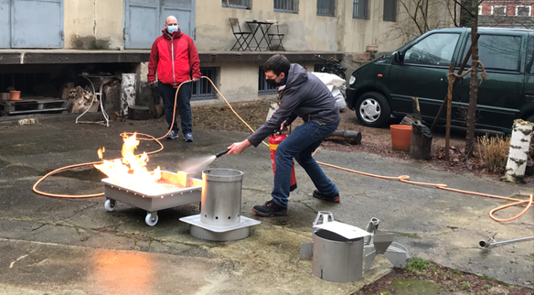 Gesetzlich gefordertUnternehmen sind verpflichtet, Personen zu benennen, die im Ernstfall Erste-Hilfe leisten oder Entstehungsbrände bekämpfen und Evakuierungen einleiten können (§10 ArbSchG). Dabei ist ein besonnenes, ruhiges Vorgehen und zielgerichtetes Handeln erforderlich. Die notwendige Anzahl von Brandschutz-helfer:innen ergibt sich aus der Gefährdungsbeurteilung. Ein Anteil von 5% der Beschäftigten ist in der Regel ausreichend. Eine größere Anzahl von Brandschutzhelfer:innen und Evakuierungshelfer:innen kann z.B. bei erhöhter Brandgefährdung, der Anwesenheit vieler Personen, Personen mit eingeschränkter Mobilität sowie großer räumlicher Ausdehnung der Arbeitsstätte erforderlich sein. Zielgruppe	Beschäftigte, die die Aufgabe als Brandschutzhelfer:in übernehmen sollen bzw. bereits ausüben.AusbildungsinhalteWir bilden Ihre Brandschutzhelfer:innen nach den Vorgaben der DGUV Information 205-023 in Theorie und Praxis aus.Theorie: Grundzüge des Brandschutzes, Betriebliche Brandschutzorganisation, Funktion und Wirkungsweise von Feuerlöscheinrichtungen, Gefahren durch Brände, Verhalten im BrandfallPraxis: Praktische Ausbildung am Brandschutztrainer (Unterweisung)Sichern Sie sich Ihre Ausbildungsplätze Mit unserem Angebot bieten wir Ihnen die Möglichkeit, Ihre Mitarbeiter:innen praxisnah und kompetent ausbilden zu lassen. Die Ausbildung erfolgt selbstverständlich unter Einhaltung aller aktuellen Corona-Hygieneanforderungen. Am Ende der Ausbildung erhält jeder Teilnehmer (m/w/d) eine Teilnahmebescheinigung. Die Teilnahmegebühr beträgt 130, - €/Teilnehmer (zzgl. ges. MwSt.).Termine 2022Mittwoch, 30. März 2022 	09:00 – 13:00 Uhr | Theorie und Praxis in Hamburg Dienstag, 26. April 2022 		09:00 – 13:00 Uhr | Theorie und Praxis in Hamburg
Donnerstag, 30. Juni 2022 	09:00 – 13:00 Uhr | Theorie und Praxis in Hamburg
Freitag, 16. September 2022 	09:00 – 13:00 Uhr | Theorie und Praxis in Hamburg Bitte verwenden Sie zur verbindlichen Anmeldung das beigefügte Anmeldeformular und senden dieses ausgefüllt an uns zurück.Gerne unterbreiten wir Ihnen ihr unternehmensspezifisches, individuelles Angebot – auch zur Durchführung bei Ihnen vor Ort. Bitte sprechen Sie uns an!Weitere Seminarangebote finden Sie auf www.ias-gruppe.deAntwort anias Aktiengesellschaft
z.H. Frau Angelika BolmWendenstrasse 8-12
20097 Hamburg
angelika.bolm@ias-gruppe.de Firma/ Anschrift: 	     Kontaktperson: 	     	Rufnummer: 		     
 Präsenzausbildung	 Mittwoch, 30. März 2022 	09:00 – 13:00 Uhr | Theorie und Praxis in Hamburg (Wendenstrasse) Dienstag, 26. April 2022 	09:00 – 13:00 Uhr | Theorie und Praxis in Hamburg (Wendenstrasse) Donnerstag, 30. Juni 2022 	09:00 – 13:00 Uhr | Theorie und Praxis in Hamburg (Wendenstrasse) Freitag, 16. September 2022 	09:00 – 13:00 Uhr | Theorie und Praxis in Hamburg (Wendenstrasse)Verbindliche Anmeldung von       Personen.Bitte teilen Sie uns die vollständigen Namen (Vor-, Nachnamen) der jeweiligen Teilnehmer:in mit:Teilnehmer:in 1: Herr/Frau          Teilnehmer:in 2: Herr/Frau          Teilnehmer:in 3: Herr/Frau          Teilnehmer:in 4: Herr/Frau          Teilnehmer:in 5: Herr/Frau          Bemerkungen:Ort, DatumName in DruckbuchstabenStempel und Unterschrift